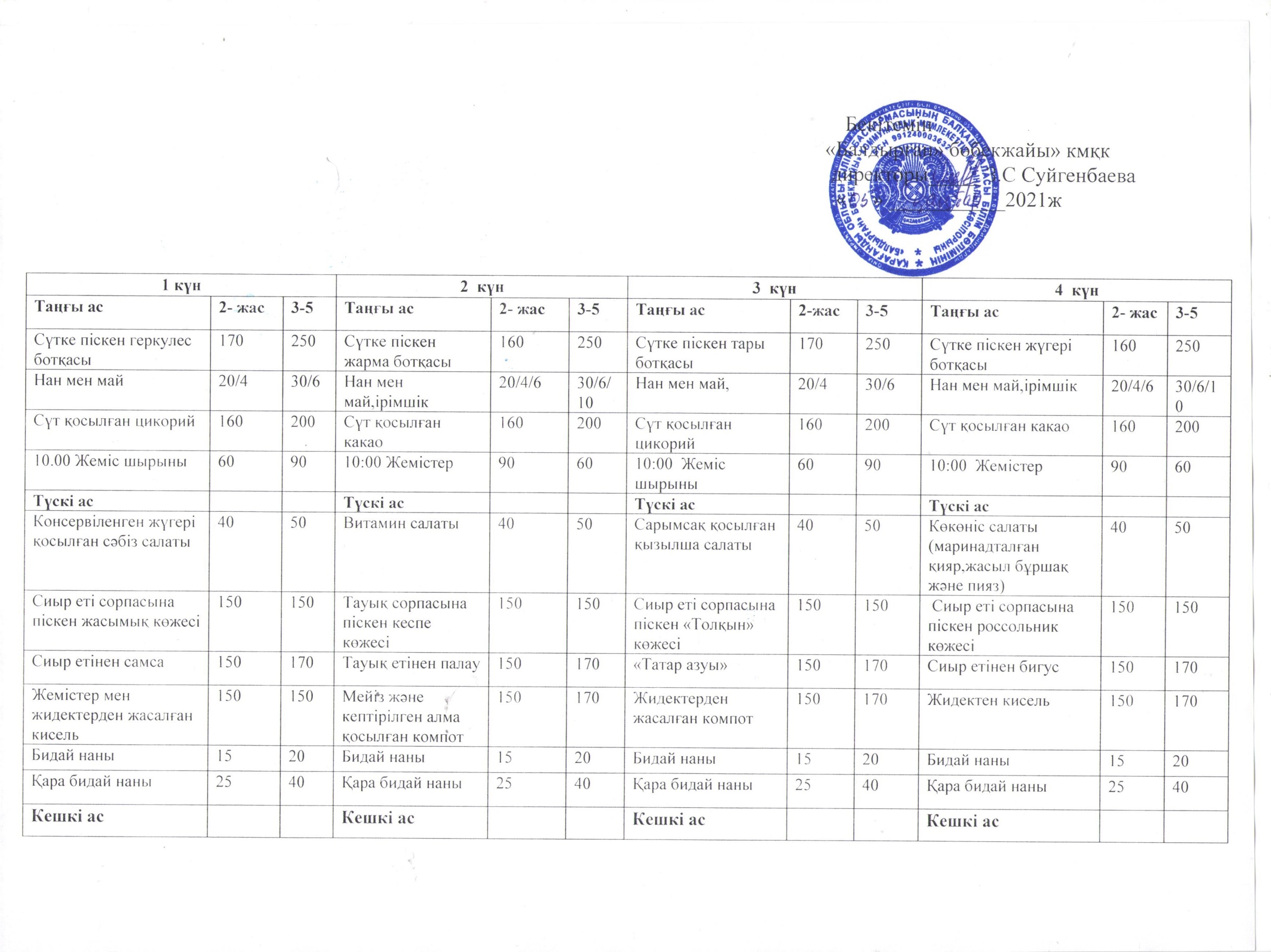 Сүтке піскен вермишель көжесі130150Сиыр еті сорпасына піскен картоп көжесі150200Сүзбе пирогы150200Балық еті қосылған картоп запеканкасы, тұздықпен130/20200/20Сүт қатқан шәй150200Айран200200Сүт200200Ряженка200250Бидай наны2030Бидай наны2030Бидай наны2030Бидай наны20305  күн6   күн7  күн8  күнТаңғы ас2-жас3-5Таңғы ас2- жас3-5Таңғы ас2- жас3-5Таңғы ас2-жас3-5Сүтке піскен достық ботқасы170250Сүтке піскен тары ботқасы160250Сүтке піскен арпа ботқасы170250Сүтке піскен геркулес ботқасы160250Нан мен май20/430/6Нан мен май,ірімшік20/4/630/6/10Нан мен май20/430/6Нан мен май,ірімшік20/4/630/6/10Шәй с лимонмен160200Сүт қосылған цикорий160200Сүт қосылған какао160200Сүт қосылған цикорий16020010.00  Жеміс шырыны6010010:00  Жеміс шырыны6010010:00  Жемістер10010010:00  Жеміс шырыны60100Түскі асТүскі асТүскі асТүскі асДенсаулық салаты4050«Дала» салаты4050Сарымсақ қосылған қызылша салаты4050«Мишат» салаты4050Сиыр еті сорпасына піскен крестьянский көжесі150150Сиыр еті сорпасына піскен борщ көже150150Сиыр еті сорпасына  піскен вермишель көжесі150150Сиыр еті сорпасына піскен бұршақ көжесі150150Сиыр етінен тұшпара150170Тефтели, вермишел,  тұздық150170Тауық етінен жаркое150170Бұқтырылған көкөністер150170Кептірілген жемістерден жасалған компот150170Жемістер мен жидектерден жасалған кисель150150Жемістер мен жидектерден жасалған кисель150170Мейіз және кептірілген алма қосылған компот150170Бидай наны1520Бидай наны1520Бидай наны1520Бидай наны1530Қара бидай наны2540Қара бидай наны2540Қара бидай наны2540Қара бидай наны2540Кешкі асКешкі асКешкі асКешкі асСүзбе запеканкасы,тәтті соус100120Сиыр етіне піскен картоп көжесі 150200Күріш, тұздық қосылған балық котлеті150200Сары май қосылған картоп езбесі150170Винегрет 4050Айран200200Сүт200200Қырыққабат салаты4050Сүт қатқан шәй150200Бидай наны2030Сүт қатқан шәй1520Сүттен  кисель200200Бидай наны2030Бидай наны2030Бидай наны20309  күн10 күн11  күн12  күнТаңғы ас2- жас3-5Таңғы ас2- жас3-5Таңғы ас2- жас3-5  Таңғы ас2-жас3-5Сүтке піскен күріш ботқасы170250Сүтке піскен тары ботқасы160250Сүтке піскен жарма ботқасы170250Сүтке піскен достық ботқасы16025Нан мен май20/430/6Нан мен май,ірімшік20/4/630/6/10Нан мен май,ірімшік20/4/630/6/10Нан мен май20/430/6/10Сүт қосылған какао160200Шәй лимонмен160200Сүт қосылған какао160200Сүт қосылған цикорий16020010.00    Жеміс шырыны6010010:00  Жеміс шырыны6010010:00  Жеміс шырыны6010010:00  Жемістер60100Түскі асТүскі асТүскі асТүскі асҚызылша, сәбіз салаты4050Көкөніс салаты 4050Сәбіз салаты405000Салат «Витамин»4050Сиыр еті сорпасына піскен солянка көжесі150150Сиыр еті сорпасына піскен харчо көжесі150150 Сиыр еті сорпасына піскен қызылша көжесі150150Сиыр еті сорпасына  піскен кеспе көже15150Гуляш қайнатылған перловка150170Сиыр етінен зразы,бұқтырылған рожки150170Сиыр етінен палау150170Тауық етінен котлет,Картоп езбесі60/11070/110Жемістер мен жидектерден жасалған компот150170Жидек компоты150150Жеміс киселі150170Жеміс -жидектен кисель150150Бидай наны1520Бидай наны1520Бидай наны1520Бидай наны1520Қара бидай наны2540Қара бидай наны2540Қара бидай наны2540Қара бидай наны2540Кешкі асКешкі асКешкі асКешкі асОмлет100120Бұқтырылған көкөніс150200Сүтке піскен қарақұмық көжесі130/20200Балық етінен суфлеБұқтырылған күріш,тұздықпен60\100/1070/130\20Сүт қатқан шәй160200Ряженка200200Қарлы сусын200200Сүт қатқан шәй4050Бидай наны2030Вафли Бидай наны2030Бидай наны203013  күн14 күн15  күн16  күнТаңғы ас2- жас3-5Таңғы ас2- жас3-5Таңғы ас2- жас3-5Таңғы ас2-жас3-5Сүтке піскен тары ботқасы160250Сүтке піскен қарақұмық ботқасы170250Сүтке піскен күріш ботқасы170250Сүтке піскен тары ботқасы160250Нан мен май,ірімшік20/4/630/6/10Нан мен май20/430/6Нан мен май,ірімшік20/4/630/6/10Нан мен май,ірімшік20/430/6/10Сүт қосылған какао160200Шәй лимонмен160200Шәй лимонмен160200Сүт қосылған цикорий16020010.00  Жеміс шырыны6010010:00  Жемістер6010010:00  Жеміс шырыны6010010:00  Жеміс шырыны60100Түскі асТүскі асТүскі асТүскі асТұздалған қиярмен қызылша салаты4050Жасыл бұршақ,пияз және сәбіз салаты4050Қырыққабат салаты4050Салат «Денсаулық» 4050Сиыр еті сорпасына  піскен щи көже 150150Сиыр еті сорпасына  піскен рассольник көже150150Сиыр еті сорпасына піскен фасоль көжесі150150Сиыр еті сорпасына піскен жасымық көжесі150150Тефтели,Бұршақ, тұздықпен60/100/1070/110/10Сиыр етінен жаркое150170Сиыр етінен рулет,бұқтырыл ған қарақұмық,тұздық150170Сиыр етінен самса130150Жидектерден жасалған компот150170Жидектен кисель150150Жидектермен жемістен жасалған компот150170Жидектен кисель150150Бидай наны1520Бидай наны1520Бидай наны1520Бидай наны1520Қара бидай наны2540Қара бидай наны2540Қара бидай наны2540Қара бидай наны2540Кешкі асКешкі асКешкі асКешкі асОмлет,баклажан икрасы100120Сүзбе запеканкасы, тәтті соуспен150200Сиыр еті сорпасына  піскен вермишель көже130/20200Сырники ,тәтті соуспен100/20120/25Йогурт 40500Сүт200200Қарлы сусын200200Сүт4050Бидай наны2030Бидай наны2030Бидай наны2030Бидай наны2030Вафли Печенье 102517  күн17  күн17  күн18  күн18  күн18  күн18  күн19   күн19   күн19   күн20  күн20  күн20  күнТаңғы ас2- жас3-5Таңғы ас2- жас2- жас3-5Таңғы ас2- жас3-5Таңғы ас2-жас3-5Сүтке піскен арпа ботқасы170250Сүтке піскен геркулес ботқасы160160250Сүтке піскен жүгері ботқасы170250Сүтке піскен күріш ботқасы160250Нан мен май20/430/6Нан мен май,ірімшік20/4/620/4/630/6/10Нан мен май20/430/6Нан мен май,ірімшік20/4/630/6/10Сүт қосылған какао160200Сүт қосылған цикорий160160200Сүт қосылған какао160200Лимон қосылған шәй16020010.00 Жемістер609010:00 Жеміс шырыны90906010:00  Жеміс шырыны609010:00  Жемістер9060Түскі асТүскі асТүскі асТүскі асЖасыл бұршақ, тұздалған қияр салаты4050Көкөніс салаты404050Витамин салаты4050Жүгері қосылған қырыққабат салаты4050Сиыр еті сорпасына піскен борщ көжесі150150Сиыр еті сорпасына  піскен перловка көжесі150150150Сиыр еті сорпасына  піскен бұршақ көжесі150150 Сиыр еті сорпасына  піскен қызылша көжесі150150Тауық етінен палау150170Сиыр етінен котлет  қарақұмық, тұздық150150170Сиыр еті қосылған картоп запеканкасы, тұздық150170Сиыр етінен тұшпара150170Жемістер мен жидектерден жасалған кисель150150Жеміс- жидектен компот150150170Жемістен кисель150170Мейіз кептірілген алма қосылған компот150170Бидай наны1520Бидай наны151520Бидай наны1520Бидай наны1520Қара бидай наны2540Қара бидай наны252540Қара бидай наны2540Қара бидай наны2540Кешкі асКешкі ас  Кешкі асКешкі асБалық етінен шницел   картоп езбесімен130150Бұқтырылған көкөністер150150200Картоптан вареники150200Балық сорпасынан фрикадельки көжесі130/20200/20Ряженка150200Вафли200200200Сүт200200Йогурт200250Бидай наны2030Сүт қатқан шәй200200200Бидай наны2030Бидай наны2030Бидай наны203030